Post all learning pictures onto your child’s class Dojo Portfolio.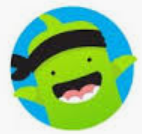 Reception Home Learning27/4/2020 These activities can be completed when it is convenient for yourself. However, some online platforms have release dates across the week. Rhyme of the weekSing and listen to the rhyme every day. Lyrics will be shared on class story. The farmer plants the seeds. https://www.youtube.com/watch?v=cRhGOdqWIIo Maths  To complete over the weekNumber bonds to 6   https://www.youtube.com/watch?v=wIyEWSoz9UY&app=desktop Tuesday Use your playdough and the part part whole model from your pack.  Ask your child to create 6 small balls of dough. Ask your child to place all of the pieces of play dough onto 1 part. What number bond have they found? 6+0 is a number bond of 6. Continue by placing a piece of play dough onto the other part, each time count the objects and say the number bond e.g 5+1 is a number bond of 6. 4+2 is a number bond of 6.Thursday Using the part-part-whole model from your maths pack, ask your child to write the different number bonds to 6. You can use objects to support.Maths follow-up activities will be available on your child’s Education City account and must be completed.Daily activities:Write my name.Practise saying the letter names and sounds using the sound mat, “the name is….the sound is…”Practise saying the non-decodable words on the sound mat.Count from 0-20 then from 20-0.Practise handwriting one letter in your book.10 minutes of reading.Listen to a story.Exercise e.g. by taking part in P.E with Joe or Cosmic Yoga on YouTube.Phonics To complete over the weekWe are going to work on learning the digraphs or and ur this week- see if you can spot the digraphs in your reading books. Monday Digraph orhttps://www.youtube.com/watch?v=0TKWxjU0UgQ Wednesday Digraph urhttps://www.youtube.com/watch?v=9354FVIi0nM Ask your child to write the words on their whiteboard.Phonics follow-up activities will be available on your child’s Education City account and must be completed.More ways to explore counting and maths if you have time.Numberblocks: 6https://www.youtube.com/watch?v=g6oeLjnM8Cw https://www.youtube.com/watch?v=H5s2A_p3ZsU Numberblocks: Quizhttps://www.bbc.co.uk/cbeebies/puzzles/numberblocks-number-magic-quiz-level-1?collection=numbers-and-letters Power of ReadingOur new book is called A Gigantic Turnip. This book will be explored over 5 weeks.We will be sending photos of pages with questions you can ask your child along with tasks relating to specific pages of the story. We will also be reading parts of the book via video on class story throughout the week and ending the week with a story that is linked to the topic.More ways to explore this week’s phonics, if you have timeUsing the digraph in words Mr Thorne does phonics   orhttps://www.youtube.com/watch?v=TtK7EcfcIEM Alphablocks  arhttps://www.youtube.com/watch?v=OHK3Q0-a3iI Non-decodables (Tricky words)Phase 2  https://www.youtube.com/watch?v=TvMyssfAUx0 Phase 3  https://www.youtube.com/watch?v=R087lYrRpgY Play- dough challengeCan you make vegetables with your playdough? Don’t forget to send us pictures to post on the class story!CreativeCan you find a flower or plant in your garden or house? Use your new paints to create a picture of what you can see.  Parents helpIf you want to read more about phonics and the way we teach it please check this web page out. https://www.bbc.co.uk/cbeebies/grownups/the-alphablocks-guide-to-phonics